DEPARTMENT OF TRANSPORTATION AND DEVELOPMENTINTRADEPARTMENTAL CORRESPONDENCE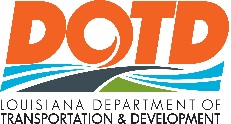 MEMORANDUMSPN. ***-**-***** HIGHWAYROUTE LA ** PARISHFILE NO. **-***TO:		CHAD WINCHESTER, P.E.PROJECT DEVELOPMENT DIVISION CHIEFCHRISTOPHER P. KNOTTS, P.E.		CHIEF ENGINEERFROM:	*PROPERTY MANAGEMENT AGENTDATE:		April 24, 2018SUBJECT:  	Excess Right of Way		Parcel No. *In reference to review for disposal of excess right of way, attached please find:Approval ChecklistDisposal Checklist with recommendations and comments from the District Engineer Administrator and Headquarters EngineersRight of Way map highlighting the area in question.Photos of the area in questionThis property was acquired in *(date) by *(fee title/servitude/expropriation). If disposal is recommended, we will dispose of the property by *(private/public sale/abandonment). Please review this request and complete approval checklist based on your recommendations regarding this disposal. */*Attachmentscc:  	Property Management Officer	Assistant Real Estate AdministratorDEPARTMENT OF TRANSPORTATION AND DEVELOPMENTINTRADEPARTMENTAL CORRESPONDENCESPN. ***-**-***** HIGHWAYROUTE LA ** PARISHFILE **-***CHRISTOPHER P. KNOTTS, P.E.CHIEF ENGINEER  			DATE:  				APPROVAL CHECKLISTAPPROVAL CHECKLISTAPPROVAL CHECKLISTAPPROVAL CHECKLISTAPPROVAL CHECKLISTAPPROVAL CHECKLISTAPPROVAL CHECKLISTCONSENSUS DISPOSAL RECOMMENDATION: *CONSENSUS DISPOSAL RECOMMENDATION: *CONSENSUS DISPOSAL RECOMMENDATION: *CONSENSUS DISPOSAL RECOMMENDATION: *CONSENSUS DISPOSAL RECOMMENDATION: *CONSENSUS DISPOSAL RECOMMENDATION: *CONSENSUS DISPOSAL RECOMMENDATION: *RECOMMENDATIONS: (Please mark the appropriate box below in regards to your recommendation, add comments if necessary, date and initial or sign.)RECOMMENDATIONS: (Please mark the appropriate box below in regards to your recommendation, add comments if necessary, date and initial or sign.)RECOMMENDATIONS: (Please mark the appropriate box below in regards to your recommendation, add comments if necessary, date and initial or sign.)RECOMMENDATIONS: (Please mark the appropriate box below in regards to your recommendation, add comments if necessary, date and initial or sign.)RECOMMENDATIONS: (Please mark the appropriate box below in regards to your recommendation, add comments if necessary, date and initial or sign.)RECOMMENDATIONS: (Please mark the appropriate box below in regards to your recommendation, add comments if necessary, date and initial or sign.)RECOMMENDATIONS: (Please mark the appropriate box below in regards to your recommendation, add comments if necessary, date and initial or sign.)NAMECONCURPROPOSE CHANGESRETAIN IN FULLCOMMENTS OR ALTERNATIVE RECOMMENDATIONDATEINITIALCHAD WINCHESTER, P.E.PROJECT DEVELOPMENT DIVISION CHIEFCHRISTOPHER P. KNOTTS, P.E.CHIEF ENGINEERSign belowSign below